附件3采购企业预登记报名操作指引采购企业按以下要求进行实名制预登记报名1.采购企业扫描以下邀请函中的二维码，即可进入中国国际中小企业博览会小程序证件申请页面。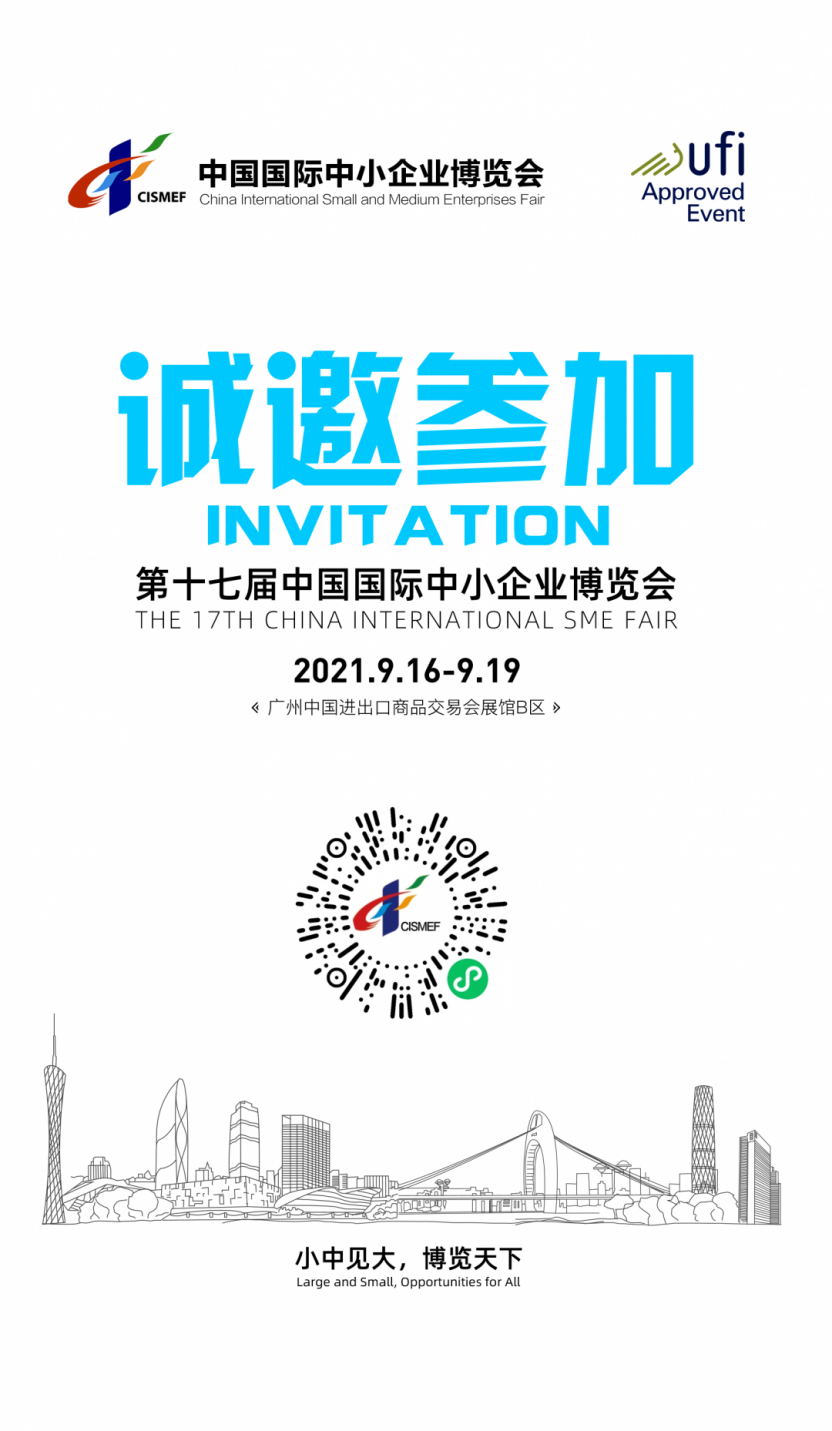 2.点击“境内用户入口”，通过粤信签小程序完成人脸识别检验程序。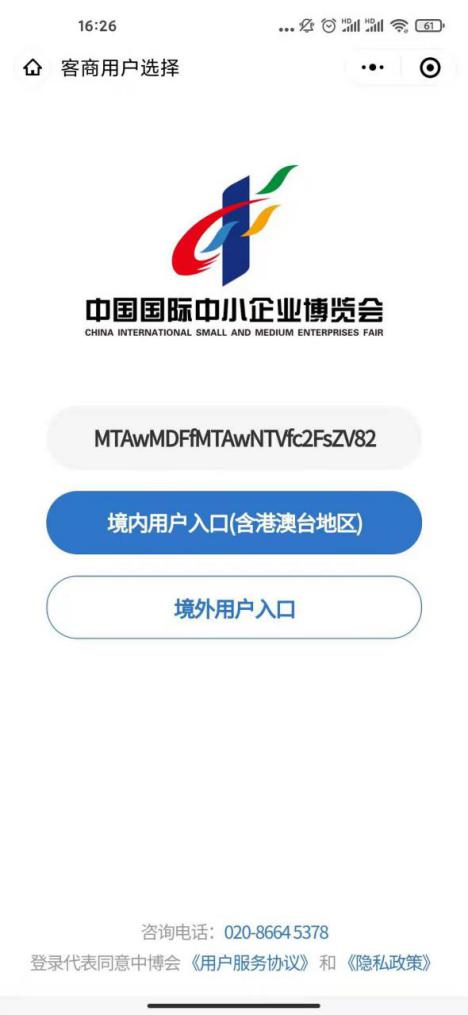 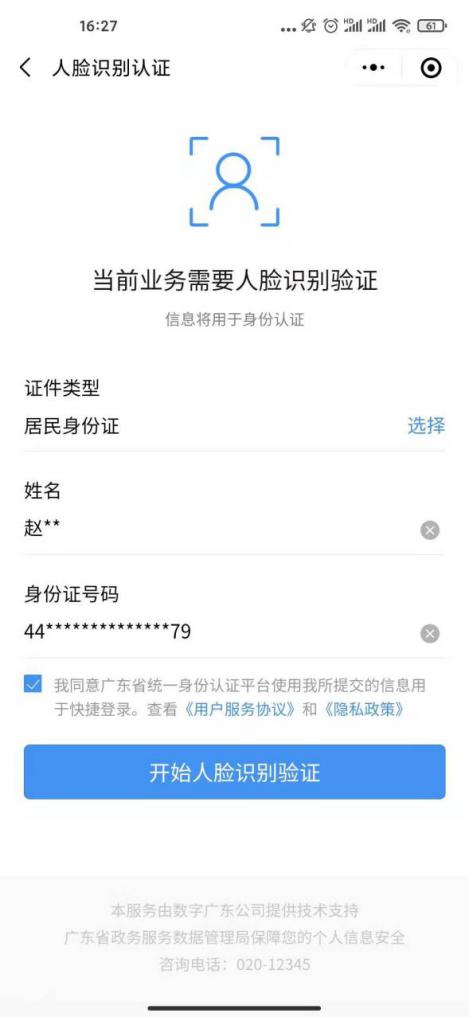 3.按照指引可选择自行填写或上传名片等方式填报、完善个人资料及完成调查问卷，成功提交生成电子证件（含唯一入场识别码）。采购商的电子证件可在中博会小程序“证件申请”里查找使用。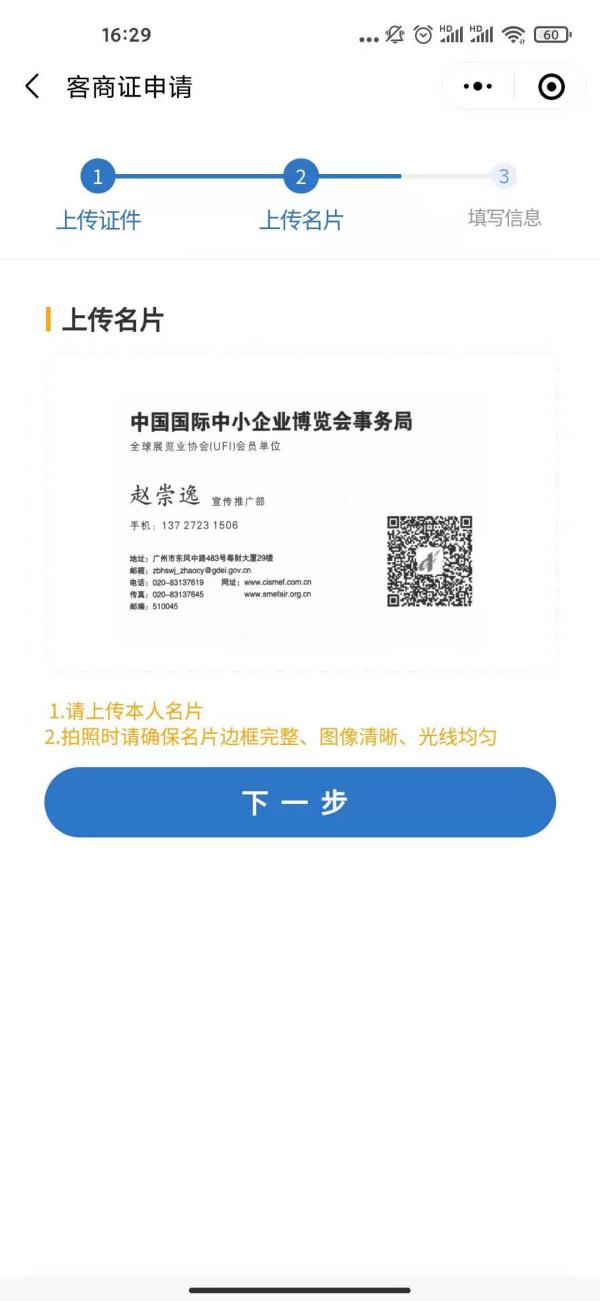 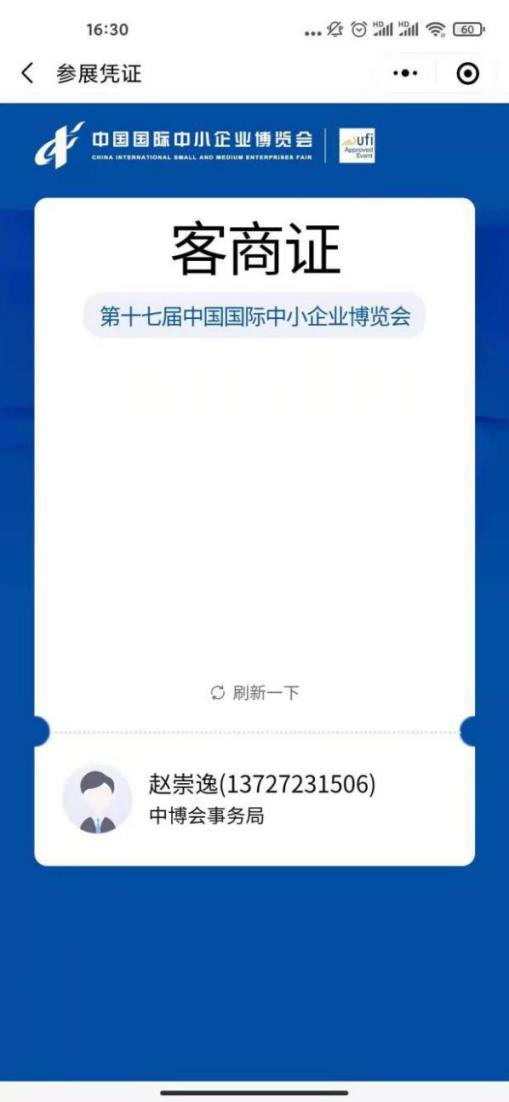 （相关功能操作指引可咨询中博会组委会秘书处。联系人：赵崇逸，电话：020-83137619，手机及微信：13727231506）